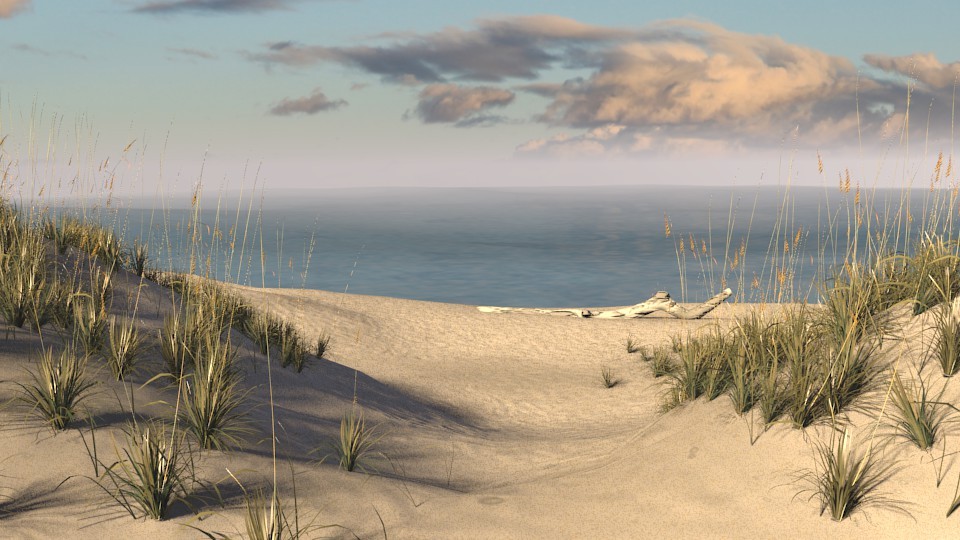 DEICCANA  XIThe Road home conventionIs ON!!January 28th – 30th Double Tree Hilton2717 West Fort Macon Rd. Atlantic Beach 28512For Room Info 252-240-1155WWW.THEROADHOMENA.ORG Early Registration $20 From Now thru 11/1/2021$30 after 11/1/2021Convention Registration Address: PO Box 26 Bayboro NC 28515Or CashApp: $DEICCANA (Subject: Registration)Registration:252-671-3329 Chair:Information:252-341-3841Atmosphere of RecoveryWith the Serenity of the Beach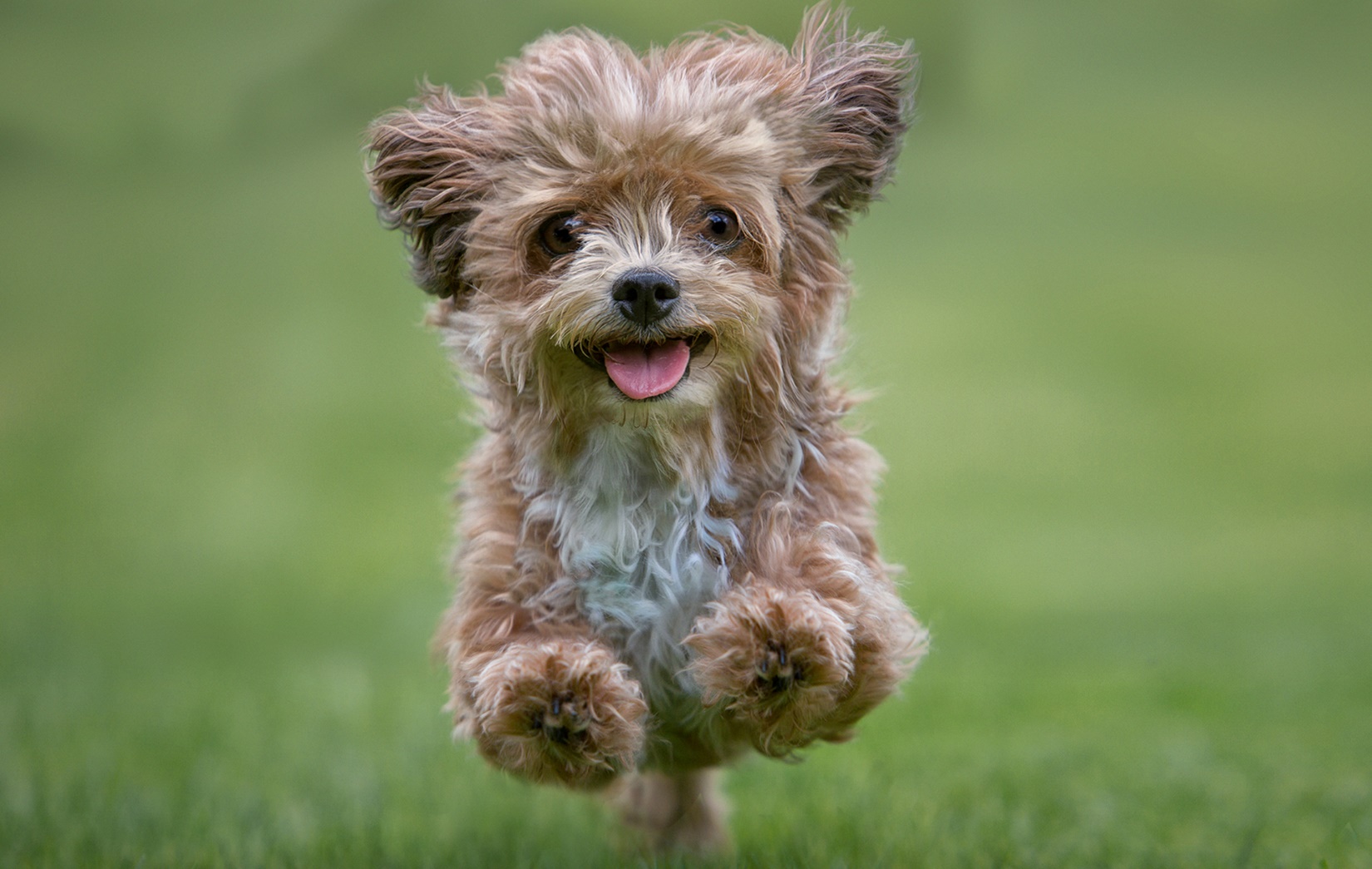 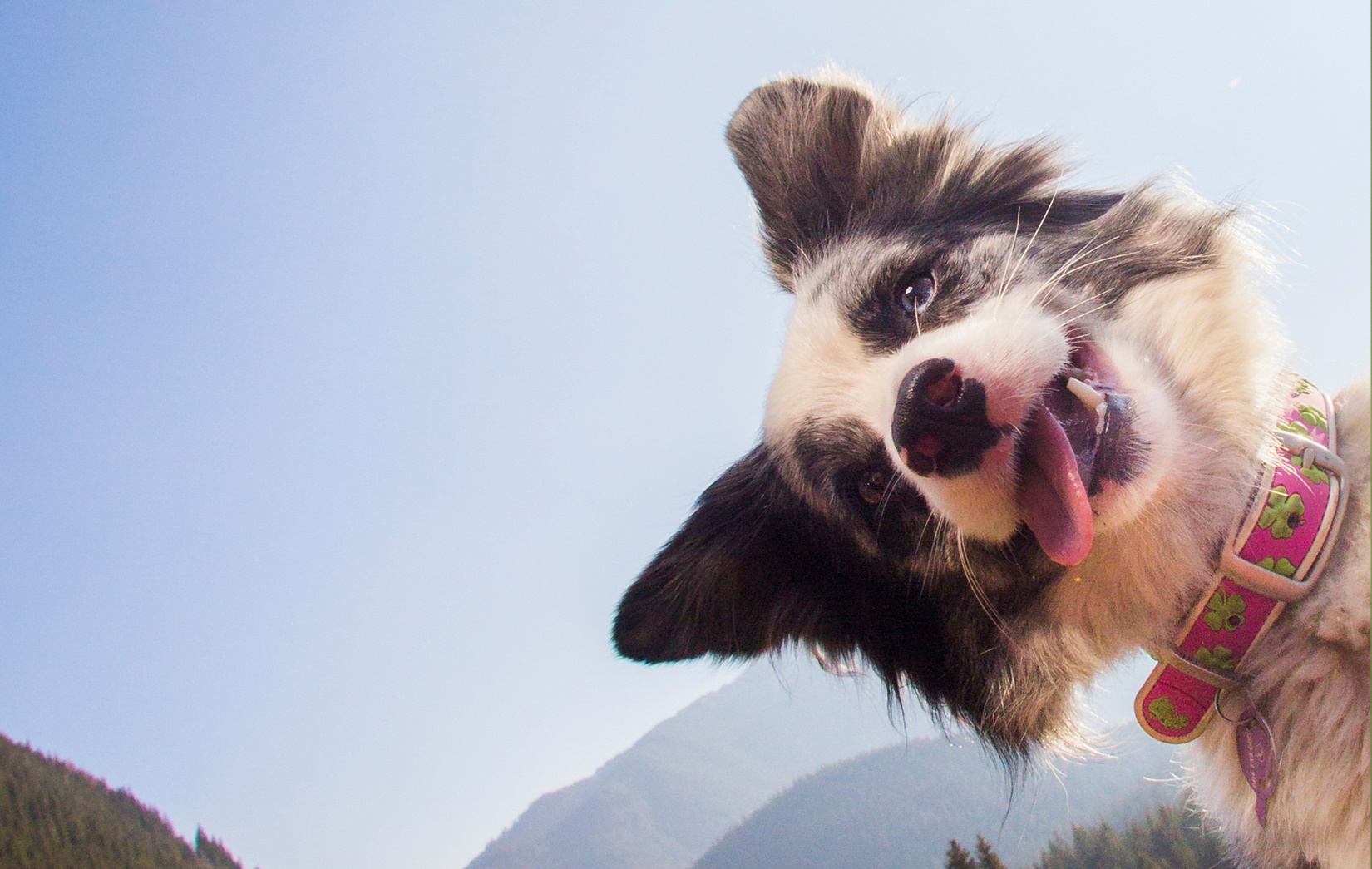 